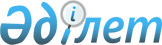 О внесении дополнения в приказ Министра индустрии и инфраструктурного развития Республики Казахстан от 15 октября 2019 года № 776 "Об утверждении перечня видов деятельности, технологически связанных с производством товаров, работ, услуг по ведению государственного градостроительного кадастра"Приказ Министра промышленности и строительства Республики Казахстан от 25 июня 2024 года № 227. Зарегистрирован в Министерстве юстиции Республики Казахстан 26 июня 2024 года № 34592
      ПРИКАЗЫВАЮ:
      1. Внести в приказ Министра индустрии и инфраструктурного развития Республики Казахстан от 15 октября 2019 года № 776 "Об утверждении перечня видов деятельности, технологически связанных с производством товаров, работ, услуг по ведению государственного градостроительного кадастра" (зарегистрирован в Реестре государственной регистрации нормативных правовых актов за № 19498) следующее дополнение:
      Перечень видов деятельности, технологически связанных с производством товаров, работ, услуг по ведению государственного градостроительного кадастра дополнить пунктом 5 следующего содержания:
      "5. Методологическое сопровождение разработки градостроительных проектов в Автоматизированной информационной системе государственного градостроительного кадастра.".
      2. Комитету по делам строительства и жилищно-коммунального хозяйства Министерства промышленности и строительства Республики Казахстан в установленном законодательством Республики Казахстан порядке обеспечить:
      1) государственную регистрацию настоящего приказа в Министерстве юстиции Республики Казахстан;
      2) размещение настоящего приказа на интернет-ресурсе Министерства промышленности и строительства Республики Казахстан.
      3. Контроль за исполнением настоящего приказа возложить на курирующего вице-министра промышленности и строительства Республики Казахстан.
      4. Настоящий приказ вводится в действие по истечении десяти календарных дней после дня его первого официального опубликования.
      "СОГЛАСОВАН"Агентство по защитеи развитию конкуренцииРеспублики Казахстан
					© 2012. РГП на ПХВ «Институт законодательства и правовой информации Республики Казахстан» Министерства юстиции Республики Казахстан
				
      Министр промышленностии строительстваРеспублики Казахстан

К. Шарлапаев
